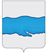 АДМИНИСТРАЦИЯ ПЛЕССКОГО ГОРОДСКОГО ПОСЕЛЕНИЯПРИВОЛЖСКОГО МУНИЦИПАЛЬНОГО РАЙОНАИВАНОВСКОЙ ОБЛАСТИРАСПОРЯЖЕНИЕ«01» апреля 2019 г.                                                                                                          № 22-рг. ПлёсОб утверждении Порядка уведомления главы администрации Плесского городского поселения муниципальными служащими администрации  о возникновении личной заинтересованности, которая приводит или может привести к конфликту интересов В соответствии с Федеральным законом от 25.12.2008г. № 273-ФЗ «О противодействии коррупции», Федеральным законом  от 02.03.2007г. № 25-ФЗ «О муниципальной службе в Российской Федерации»:1. Утвердить Порядок уведомления главы администрации Плесского городского поселения муниципальными служащими администрации о возникновении личной заинтересованности, которая приводит или может привести к конфликту интересов.2. Заместителю главы администрации Шабурову А.В. ознакомить с настоящим распоряжением муниципальных служащих под роспись. 3. Разместить настоящее распоряжение на официальном сайте администрации Плесского городского поселения. 4. Контроль за исполнением настоящего распоряжения возложить на заместителя главы администрации Плесского городского поселения Шабурова А.В.	5. Настоящее распоряжение вступает в силу с момента официального опубликования.ВрИП Главы Плёсского                                                                                                городского поселения                                                                     Д.А.Натура     Приложение№1к распоряжению администрацииПлесского городского поселения № 22-р от 01.04.2019 г.Порядокуведомления главы администрации Плесского городского поселения муниципальными служащими администрации  о возникновении личной заинтересованности, которая приводит или может привести к конфликту интересов 	1. Настоящий Порядок уведомления представителя администрации Плесского городского поселения муниципальными служащими администрации  о возникновении личной заинтересованности, которая приводит или может привести к конфликту интересов (далее - Порядок), разработан в целях реализации Федеральных законов от 25 декабря 2008 года № 273-ФЗ «О противодействии коррупции» и от 2 марта 2007 года № 25-ФЗ «О муниципальной службе в Российской Федерации» и устанавливает процедуру уведомления муниципальными служащими администрации Плесского городского поселения главы администрации о возникновении личной заинтересованности, которая приводит или может привести к конфликту интересов (далее - уведомление).2. Под личной заинтересованностью муниципального служащего, которая влияет или может повлиять на надлежащее исполнение им должностных обязанностей, понимается возможность получения муниципальным служащим при исполнении должностных обязанностей доходов в виде денег, ценностей, иного имущества или услуг имущественного характера, иных имущественных прав для себя или третьих лиц.3. Под конфликтом интересов на муниципальной службе понимается ситуация, при которой личная заинтересованность (прямая или косвенная) муниципального служащего влияет или может повлиять на надлежащее исполнение им должностных обязанностей и при которой возникает или может возникнуть противоречие между личной заинтересованностью муниципального служащего и правами и законными интересами граждан, организаций, общества или государства, способное привести к причинению вреда правам и законным интересам граждан, организаций, общества или государства.4. Муниципальный служащий администрации Плесского городского поселения обязан в письменной форме уведомить о возникновении личной заинтересованности, которая приводит или может привести к конфликту интересов главу администрации.5. При нахождении муниципального служащего в служебной командировке, не при исполнении должностных обязанностей и вне пределов места работы о возникновении личной заинтересованности, которая приводит или может привести к конфликту интересов, он обязан уведомить об этом с помощью любых доступных средств связи главу администрации Плесского городского поселения, а по прибытии к месту прохождения муниципальной службы оформить уведомление.6. Невыполнение муниципальным служащим обязанности, предусмотренной пунктом 4 Порядка, является основанием для привлечения его к ответственности в соответствии с законодательством Российской Федерации.7. Информирование представителя нанимателя (работодателя) осуществляется путем составления муниципальным служащим уведомления. 8. Уведомление подлежит регистрации в журнале регистрации уведомлений о возникновении личной заинтересованности, которая приводит или может привести к конфликту интересов (далее - журнал регистрации), составленном по форме согласно Приложению №2, в день представления уведомления.Копия уведомления с отметкой о регистрации выдается муниципальному служащему на руки под роспись в журнале регистрации либо направляется по почте с уведомлением о получении.	9. В уведомлении муниципальный служащий должен указать следующие сведения:- фамилию, имя, отчество, должность, структурное подразделение;- описание личной заинтересованности, которая приводит или может привести к возникновению конфликта интересов;- описание должностных обязанностей, на исполнение которых может негативно повлиять либо негативно влияет личная заинтересованность.10. Уведомление с отметкой о регистрации в  течение одного рабочего дня после его регистрации передается главе администрации Плесского городского поселения.11. Проверка содержащихся в уведомлении сведений осуществляется по решению главы администрации.12. Организация и проведение проверки содержащихся в уведомлении сведений осуществляется в соответствии с законодательством Российской Федерации.13. По окончании проверки уведомление с приложением материалов проверки представляется в комиссию по соблюдению требований к служебному поведению муниципальных служащих администрации Плесского городского поселения и урегулированию конфликта интересов.Приложение №2к распоряжению администрации Плесского городского поселения№ 22-р от 01.04.2019 г.Журнал регистрации уведомлений о возникновении личной заинтересованности, которая приводит или может привести к конфликту интересовN п/п Регистра-ционный номер уведом-ления Дата регистрации уведомле-ния Уведомление представлено Уведомление представлено Уведомление зарегистрировано Уведомление зарегистрировано Уведомление зарегистрировано Отметка о получении копии уведомления (копию получил, подпись) либо о направлении копии уведомления по почте N п/п Регистра-ционный номер уведом-ления Дата регистрации уведомле-ния ф.и.о. должность ф.и.о. должность подпись 1 2 3 4 5 6 7 8 9 